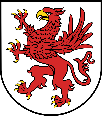 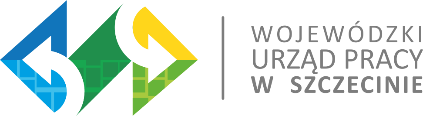 WUP.XVA.262.64.2023.ASt		          								Załącznik nr 4 do Zapytania ofertowego.................................................(pieczęć Wykonawcy)	WYKAZ USŁUG WYKONANYCHJa (My), niżej podpisany (ni) ............................................................................................................................................................................................działając w imieniu i na rzecz :......................................................................................................................................................................................................................................................(pełna nazwa Wykonawcy).....................................................................................................................................................................................................................................................(adres siedziby Wykonawcy)w odpowiedzi na zapytanie ofertowe pn.: Świadczenie usług konserwatorskich w Wojewódzkim Urzędzie Pracy w Szczecinie w 2024 r. - przedstawiam(y) następujące informacje dotyczące potwierdzenia spełniania warunku udziału w postępowaniu w zakresie zdolności zawodowej określonego w pkt 8. ppkt 1) Zapytania ofertowego: do wykazu usług należy załączyć dowody określające czy te usługi zostały wykonane lub są wykonywane należycie. Dowodami, o których mowa 
są referencje bądź inne dokumenty sporządzone przez podmiot, na rzecz którego usługi zostały wykonane, a w przypadku świadczeń powtarzających się lub ciągłych są wykonywane, a jeżeli Wykonawca z przyczyn niezależnych od niego nie jest w stanie uzyskać tych dokumentów – oświadczenie Wykonawcy; w przypadku świadczeń powtarzających się lub ciągłych nadal wykonywanych, referencje bądź inne dokumenty potwierdzające ich należyte wykonanie powinny być wystawione w okresie ostatnich 3 miesięcy.Oświadczam, że wszystkie informacje podane powyżej są aktualne i zgodne z prawdą, z zapisami Zapytania ofertowego oraz zostały przedstawione z pełną świadomością konsekwencji wprowadzenia zamawiającego w błąd przy przedstawianiu informacji..............................   dnia ....................................... 2023 r. 						…….............................................(miejscowość, data)				(podpisy Wykonawcy / podpis(y) osób uprawnionych				do reprezentowania Wykonawcy)L.p.Przedmiot usługi (w tym: wskazanie adresu obiektu, określenie rodzaju i zakresu usługi, powierzchnia obiektu którego dotyczy usługa oraz wartość usługi) Termin realizacjiPodać okres od (m-c/rok) do (m-c/rok)Nazwa zleceniodawcy/ podmiotu1.